BASF Kölyöklabor a debreceni Agóra Tudományos ÉlményközpontbanÚjabb fontos állomáshoz érkezett a BASF Hungária Kft. és az Agóra Tudományos Élményközpont eddig is kiemelkedő együttműködése. PlasticLab – Műanyagok okosan címmel új, a fenntarthatóság kérdéseire fókuszáló foglalkozás érhető el az 5-6. osztályos diákok számára a BASF Kölyöklabor keretein belül Debrecenben. Az Agóra 2016 óta ad otthont – hazánkban egyedüliként – a nemzetközi nagyvállalat ismeretterjesztő programjának.„A környezetvédelem nem várhat, fontos számunkra, hogy Debrecen a következő évtizedekben is egy élhető, tiszta és fenntartható város legyen – emelte ki a Polgármesteri Kabinetiroda vezetője a PlasticLab mai sajtóbemutatóján. Dr. Kovács Ádám hozzátette: büszkék vagyunk rá, hogy a város zöld céljainak elérésében, a debreceni fiatalok szemléletformálásában a vállalatokat is szövetségeseink között tudhatjuk.” Dr. Thomas Narbeshuber, a BASF Hungária Kft. ügyvezetője és a BASF délkelet-európai régiójának vezetője elmondta: „A fenntarthatóság és az oktatás iránti elkötelezettségünk részeként indítjuk el az Agórával együttműködve az új Kölyöklabor programunkat. Közös célunk a fenntartható jövő megteremtése. A BASF-nél hiszünk abban, hogy kikövezhetjük az e felé vezető utat a diákok természettudomány iránti, különösen a kémia iránti kíváncsiságának és érdeklődésének felkeltésével. Hangsúlyozzuk továbbá a műanyag újrahasznosításának jelentőségét és a megfelelő hulladékgazdálkodással kapcsolatos tudatosság fontosságát.”A kémiát népszerűsítő első Kölyöklabort 1997-ben nyitották meg a BASF németországi központjában, Ludwigshafenben. A program célja, az általános iskolás korosztály számára emlékezetessé tenni az első találkozást egy laboratóriummal. A diákok biztonságos, kifejezetten gyerekek számára berendezett környezetben, játékos foglalkozásokon, védőfelszerelésben, szakember irányításával kísérletezhetnek. A műhelyfoglalkozások kíváncsiságra buzdítanak és ösztönzik a kutatói szellemet a gyerekekben, akik a tapasztalataikon keresztül betekintést nyernek a tudományos munkamódszerekbe, és bátorítást kapnak arra, hogy kreatívan álljanak hozzá a tudományos kérdésekhez. Debrecenben eddig kétféle Kölyöklabor workshopon ismerkedhettek az általános iskolás gyerekek a kémia izgalmas világával. Az új, PlasticLab – Műanyagok okosan című, a környezetvédelem és a fenntarthatóság kérdéseire fókuszáló edukációs programot a BASF ludwigshafeni központja után először a délkelet-európai régióban, méghozzá Magyarországon, a hajdú-bihari megyeszékhelyen próbálhatják ki a diákok. A foglalkozáson a részt vevők megtanulhatják, milyen sokféle műanyag létezik, miért fontos, hogy a műanyaghulladékot típusonként szét tudjuk választani, és mi a jelentősége az újrahasznosításnak. Kiderül az is, mit nevezünk bioműanyagnak, és lehet-e műanyagokat növényi anyagokból előállítani. Somogyi Béla, az Agóra ügyvezetője a PlasticLab mai sajtótájékoztatóján hangsúlyozta: „a BASF laborprogramjainak segítségével az elmúlt 7 évben több mint 12 ezer általános iskolás diák végezhetett különleges kémiai kísérleteket a debreceni élményközpontban. Itt a Kölyöklaborral párhuzamosan egyébként egy középiskolásoknak szóló BASF program is fut, amelybe az elindulása óta további csaknem 8 ezer fiatal kapcsolódott be. A Chemgeneration kísérletei segítik a diákokat annak megértésében, hogy a természettudományok miként járulhatnak hozzá a fenntartható fejlődéshez.”A világ vezető vegyipari vállalatának edukációs programjain eddig 45 országában több mint 1,2 millió fiatal vett részt.A BASF programjaira az Agóra Tudományos Élményközpont weboldalán keresztül várják iskolai csoportok jelentkezését.Eredeti tartalom: BASF Hungária Kft.Továbbította: Helló Sajtó! Üzleti SajtószolgálatEz a sajtóközlemény a következő linken érhető el: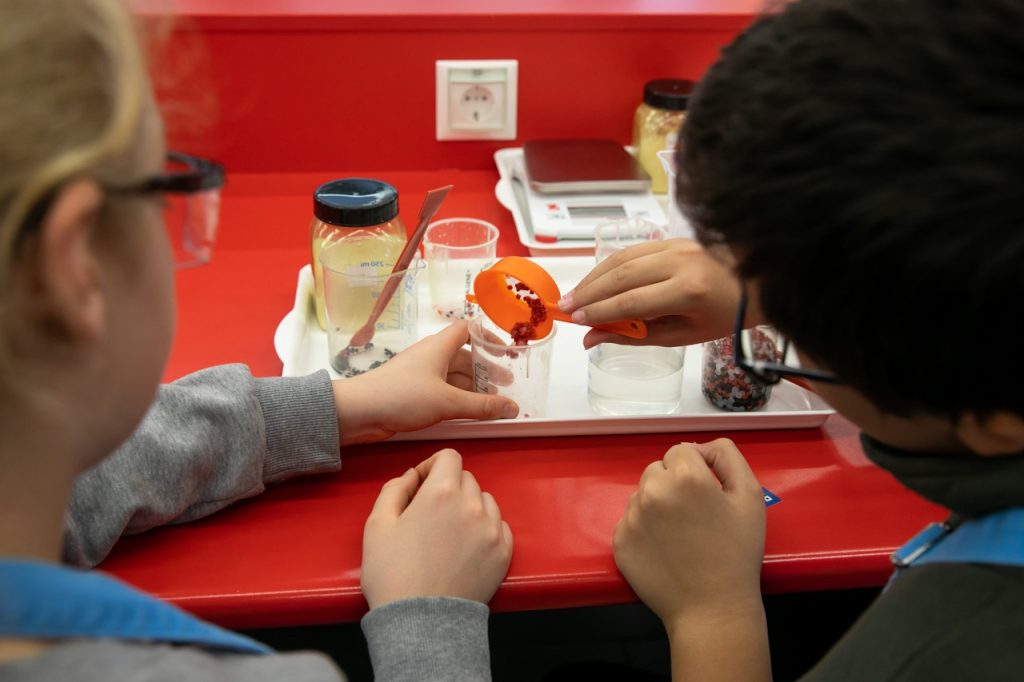 © BASF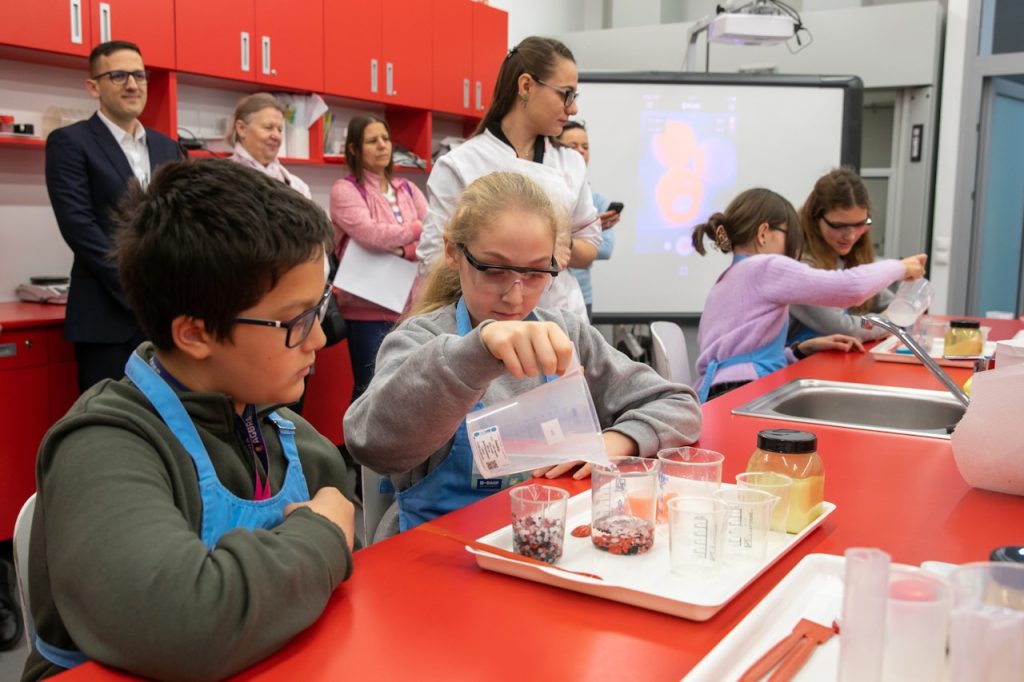 © BASF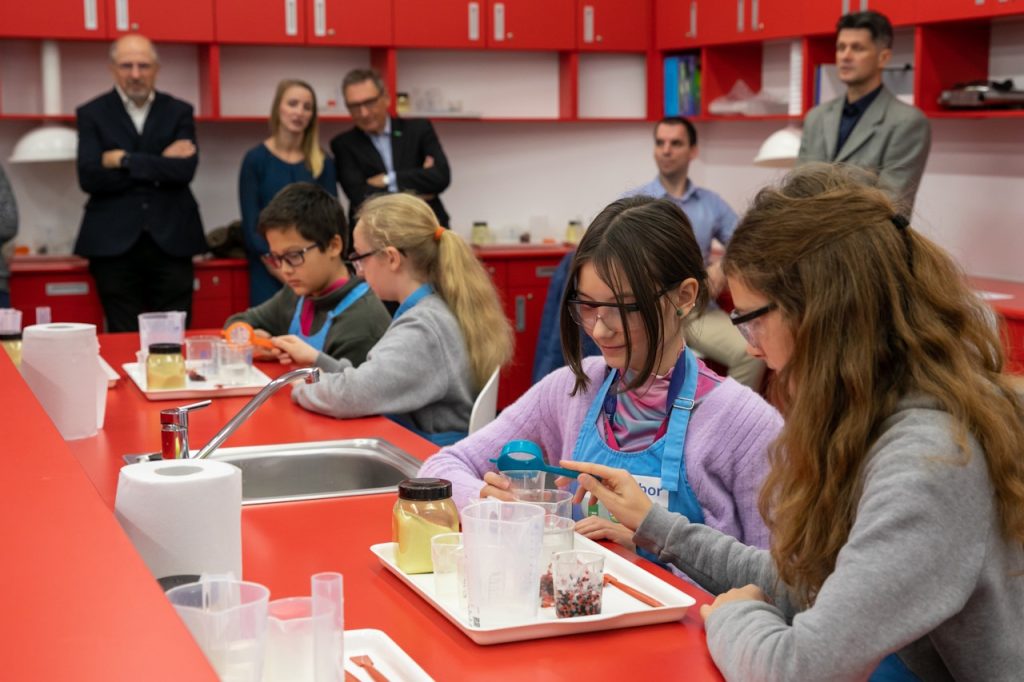 © BASF